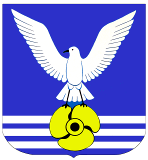 О внесении изменений в административный регламент предоставления муниципальной услуги «Утверждение схемы расположения земельного участка или земельных участков на кадастровом плане территории», утвержденный постановлением администрации городского округа Большой Камень от 4 марта 2020 года № 372Руководствуясь Земельным кодексом Российской Федерации, Федеральным законом от 27 июля 2010 года № 210-ФЗ «Об организации предоставления государственных и муниципальных услуг», распоряжением администрации городского округа Большой Камень от 2 марта 2021 года                 № 67р «О внесении изменений в Положение об управлении имущественных отношений администрации городского округа Большой Камень, утверждённое распоряжением администрации городского округа ЗАТО Большой Камень 
№ 219р от 14 августа 2014 года», статьёй 29 Устава городского округа 
Большой Камень, администрация городского округа Большой КаменьРуководствуясь Земельным кодексом Российской Федерации, Федеральным законом от 27 июля 2010 года № 210-ФЗ «Об организации предоставления государственных и муниципальных услуг», распоряжением администрации городского округа Большой Камень от 2 марта 2021 года                 № 67р «О внесении изменений в Положение об управлении имущественных отношений администрации городского округа Большой Камень, утверждённое распоряжением администрации городского округа ЗАТО Большой Камень 
№ 219р от 14 августа 2014 года», статьёй 29 Устава городского округа 
Большой Камень, администрация городского округа Большой КаменьРуководствуясь Земельным кодексом Российской Федерации, Федеральным законом от 27 июля 2010 года № 210-ФЗ «Об организации предоставления государственных и муниципальных услуг», распоряжением администрации городского округа Большой Камень от 2 марта 2021 года                 № 67р «О внесении изменений в Положение об управлении имущественных отношений администрации городского округа Большой Камень, утверждённое распоряжением администрации городского округа ЗАТО Большой Камень 
№ 219р от 14 августа 2014 года», статьёй 29 Устава городского округа 
Большой Камень, администрация городского округа Большой КаменьПОСТАНОВЛЯЕТ:ПОСТАНОВЛЯЕТ:ПОСТАНОВЛЯЕТ:Внести изменение в административный регламент предоставления муниципальной услуги «Утверждение схемы расположения земельного участка или земельных участков на кадастровом плане территории», утвержденный постановлением администрации городского округа 
Большой Камень от 4 марта 2020 года № 372, заменив слова «ул. Карла Маркса, д. 4а» словами «ул. Адмирала Макарова, д. 1» по всему тексту.2. Настоящее постановление вступает в силу со дня его официального опубликования.Внести изменение в административный регламент предоставления муниципальной услуги «Утверждение схемы расположения земельного участка или земельных участков на кадастровом плане территории», утвержденный постановлением администрации городского округа 
Большой Камень от 4 марта 2020 года № 372, заменив слова «ул. Карла Маркса, д. 4а» словами «ул. Адмирала Макарова, д. 1» по всему тексту.2. Настоящее постановление вступает в силу со дня его официального опубликования.Внести изменение в административный регламент предоставления муниципальной услуги «Утверждение схемы расположения земельного участка или земельных участков на кадастровом плане территории», утвержденный постановлением администрации городского округа 
Большой Камень от 4 марта 2020 года № 372, заменив слова «ул. Карла Маркса, д. 4а» словами «ул. Адмирала Макарова, д. 1» по всему тексту.2. Настоящее постановление вступает в силу со дня его официального опубликования.